  КАРАР                                            №252                                           РЕШЕНИЕ        «30» май 2022 й.				                                        «30» мая 2022 г.О внесении изменений в Положение об оплате труда и материальном стимулировании работников, занимающих должности и профессии, не отнесенные к муниципальным должностям и должностям муниципальной службы, и осуществляющих техническое обеспечение деятельности сельского поселения Старотураевский  сельсовет муниципального района Ермекеевский район Республики Башкортостан       В целях реализации Указа Главы Республики Башкортостан «О повышении денежного вознаграждения лиц, замещающих государственные должности Республики Башкортостан, и денежного содержания государственных гражданских служащих Республики Башкортостан и усиления социальной защищенности работников, осуществляющих техническое обеспечение деятельности государственных органов Республики Башкортостан, а также работников отдельных государственных учреждений Республики Башкортостан» от 22 февраля 2022 года № УГ-78, в соответствии с постановлением Правительства Республики Башкортостан №123 от 30 марта 2022 года, Совет сельского поселения Старотураевский  сельсовет муниципального района Ермекеевский район Республики Башкортостан решил:  Внести изменения в Положение об оплате труда и материальном стимулировании работников, занимающих должности и профессии, не отнесенные к муниципальным должностям и должностям муниципальной службы, и осуществляющих техническое обеспечение деятельности сельского поселения Старотураевский  сельсовет муниципального района Ермекеевский район Республики Башкортостан, утвержденное решением Совета сельского поселения Старотураевский  сельсовет муниципального района Ермекеевский район Республики Башкортостан от 17.12.2018 г. № 291:Увеличить с 1 апреля 2022 года в 1,25 раза должностные оклады (тарифные ставки) работников (служащих, рабочих и водителей), осуществляющих техническое обеспечение деятельности сельского поселения Старотураевский  сельсовет.Настоящее решение обнародовать в здании Администрации и разместить на официальном сайте сельского поселения Старотураевский   сельсовет муниципального района Ермекеевский район Республики Башкортостан https://staroturai.ru.Настоящее решение вступает в силу со дня официального обнародования.Глава сельского поселения Старотураевский  сельсовет муниципального района Ермекеевский районРеспублики Башкортостан                                      И.А.ИсламоваПриложение  к Положению об оплате трудаи материальном стимулировании работников, занимающих должности и профессии, не отнесенные к муниципальнымдолжностям и должностям муниципальной службы, и осуществляющих техническое обеспечение деятельности сельского поселения Старотураевский  сельсовет муниципального района Ермекеевский районРеспублики БашкортостанДолжностные оклады (тарифные ставки) работников, осуществляющих техническое обеспечение деятельности сельского поселения Старотураевский  сельсовет муниципального района Ермекеевский район   Республики БашкортостанБАШҠОРТОСТАН РЕСПУБЛИКАҺЫЙƏРМƏКƏЙ районымуниципаль РАЙОНЫныңиҪке турай АУЫЛ СОВЕТЫауыл БИЛƏмƏҺе СОВЕТЫ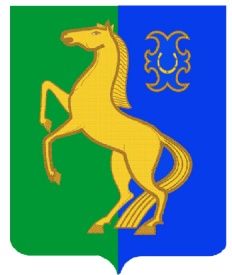 РЕСПУБЛИКА БАШКОРТОСТАНСОВЕТ сельского поселениястаротураевский сельсоветМУНИЦИПАЛЬНОГО РАЙОНАЕРМЕКЕЕВСКий РАЙОННаименование должностей (профессий)Должностные оклады(месячные тарифные               ставки), рублейВодитель автомобиля 5 разряда4558Уборщик производственных и служебных помещений2217